РЕСПУБЛИКА ДАГЕСТАНСОБРАНИЕ ДЕПУТАТОВ МУНИЦИПАЛЬНОГО РАЙОНА«ДЕРБЕНТСКИЙ РАЙОН»368600, г. Дербент, ул. Гагарина, 23                                                                                 тел.4-31-75«22» июня  2021г.                                                                                                          №40/32РЕШЕНИЕОб утверждении Порядка расчета размера оплаты заразмещение средств наружной рекламы и информации на территориимуниципального района «Дербентский район»В соответствии с Гражданским кодексом Российской Федерации, Федеральным законом от 06.10.2003г. №131-ФЗ «Об общих принципах организации местного самоуправления в Российской Федерации» и руководствуясь Уставом муниципального образования «Дербентский район, Собрание депутатов муниципального района «Дербентский район»РЕШИЛО:Утвердить Порядок расчета размера оплаты за размещение средств наружной рекламы и информации на территории муниципального района «Дербентский район» согласно приложению.Признать утратившим силу Решение Собрания депутатов МР «Дербентский район» №5/5 от 07.02.2017г. «Об установлении базовой ставки и утверждении порядка расчета годового размера платы по договору на установку и эксплуатацию рекламной конструкции».Настоящее решение вступает в силу со дня его официального опубликования в газете «Дербентские известия».Глава муниципального района «Дербентский район»                                                                          М.Г. РагимовПредседатель Собраниядепутатов МР «Дербентский район»                                                 М.А. СемедовПриложениек решению Собрания депутатовмуниципального района«Дербентский район»от  «22» июня 2021г. №40/32ПОРЯДОКрасчета размера оплаты за размещение средств наружной рекламы и информации на территории муниципального района  «Дербентский район»Настоящий Порядок расчета размера оплаты за размещение средств наружной рекламы и информации на территории муниципального района «Дербентский район» (далее – Порядок)применяется в соответствии с Правилами размещения средств наружной рекламы и информации в муниципальном районе «Дербентский район»  при расчете размера оплаты по договорам о предоставлении права на размещение средств наружной рекламы на территории, зданиях, сооружениях и иных объектах муниципального района «Дербентский район».За размещение объекта путем установки на земельных участках, зданиях, строениях, сооружениях и других объектах, взимается оплата в размерах, установленных настоящим Порядком. Оплата за размещение средств наружной рекламы определяется исходя из типа, размера, вида и содержания, места, периода размещения и других характеристик.Размер ежемесячной оплаты за размещение средств наружной рекламы и информации определяется по следующей формуле (в рублях, без учета налога на добавленную стоимость)А=Абс х С х К1 х К2 х К3 х К4 х К5,ГдеА – размер оплаты в месяц,Абс – базовая ставка оплаты за 1 кв.м. рекламно-информационной поверхности в месяц, размер которой принимается равным 50 рублям.С – площадь информационного поля средств наружной рекламы и информацииК – коэффициенты, учитывающие различные особенности размещения средств наружной рекламы и информации:К1 – коэффициент, отражающий зависимость размера оплаты от места расположения (учитывающий территориальную привязку) средства наружной рекламы и информации на территории городского округа «город Дербент»;К2 – коэффициент, отражающий зависимость размера оплаты от площади информационного поля средств наружной рекламы;К3 - коэффициент, отражающий зависимость размера оплаты от особенностей размещения отдельных видов средств наружной рекламы и информации ( типов рекламоносителей);К4 - коэффициент, стимулирующий внедрение более сложных, современных технологий;К5 - коэффициент, отражающий зависимость размера оплаты от содержания рекламы и информации.Значения коэффициентов К1-К5 приведены в приложении к настоящему Порядку.Размер оплаты за конкретное средство наружной рекламы и информации и его вид (в соответствии с Правилами размещения средств наружной рекламы и информации) фиксируется в Договоре. Изменение базовой ставки или коэффициентов К, влечет за собой перерасчет размера оплаты за размещение средств наружной рекламы и информации и заключение дополнительного соглашения к договору.Отказ или уклонение рекламодателя от заключения дополнительного соглашения в течении одного месяца, влечет прекращение действия разрешения на размещение средств наружной рекламы и информации.Средства наружной рекламы и информации, установленные до вступления в силу настоящего порядка, подлежат оплате в размере, установленном в соответствии с настоящим порядком.Оплата за размещение средств наружной рекламы и информации взимается вплоть до фактического демонтажа рекламоносителя.Плата за размещение средств наружной рекламы и информации, осуществляется рекламодателем ежеквартально, в срок до пятого числа первого месяца за каждый из кварталов соответственно. С согласия рекламодателя Договором может быть предусмотрено ежемесячное внесение платы. В этом случае срок оплаты устанавливается не позднее пятого числа отчетного месяца.При заключении договора на срок плата за размещение вносится единовременно в срок не позднее пяти дней с даты заключения Договора.Форма оплаты за размещение средств наружной рекламы и информации, безналичная либо наличная, определяется Договором.Приложение к Порядку расчета размера оплаты за размещение средств наружной рекламы на территории муниципального района «Дербентский район»Коэффициенты учитывающие различные особенности размещения средствнаружной рекламы и информацииК1 – коэффициент, отражающий зависимость размера оплаты от места расположения средств наружной рекламы и информацииК1 – коэффициент, отражающий зависимость размера оплаты от места расположения средств наружной рекламы и информацииК1 – коэффициент, отражающий зависимость размера оплаты от места расположения средств наружной рекламы и информации№Зоны размещения средств наружной рекламыЗначение коэффициента1.1 Вдоль федеральной автодороги Р-217 «Кавказ» 927км-943км.                   1,21.2 Вдоль федеральной автодороги Р-217 «Кавказ» 943км-963км.                   1,01.3 Вдоль федеральной автодороги Р-217 «Кавказ» 906км-927км.                   1.01.4Вдоль автомобильных дорог республиканского значения                    0.81.5.Вдоль автомобильных дорог муниципального значения                   0.51.6.Городское поселение (центральная часть) территории, не вошедшие в вышеперечисленные                    0.51.7.Городское поселение (остальная территория городского поселения) территории, не вошедшие в вышеперечисленные                   0.41.8Территории  сельских поселений, территории не вошедшие в вышеперечисленные                   0.3 К2 – коэффициент, отражающий зависимость размера оплатыот площади информационного поля средств наружной рекламы и информацииК2 – коэффициент, отражающий зависимость размера оплатыот площади информационного поля средств наружной рекламы и информацииК2 – коэффициент, отражающий зависимость размера оплатыот площади информационного поля средств наружной рекламы и информации№Площадь информационного поля средств наружной рекламы и информацииЗначение коэффициента2.1До 5 квадратных метров включительно .1,32.2 От 5,01 до 18 квадратных метров включительно.12.3 От 18,01 до 50 квадратных метров включительно.0,92.4 От 50 квадратных метров.0,8 К3 – коэффициент, отражающий зависимость размера оплаты от особенностей размещения отдельных видов средств наружной рекламы и информации К3 – коэффициент, отражающий зависимость размера оплаты от особенностей размещения отдельных видов средств наружной рекламы и информации К3 – коэффициент, отражающий зависимость размера оплаты от особенностей размещения отдельных видов средств наружной рекламы и информации№Виды средств наружной рекламы и информацииЗначение коэффициента3.1 Щитовые установки и объемно – пространственные конструкции.13.2 Наземные панно.0,83.3 Крышные установки.23.4 Настенные панно.1,23.5 Средства наружной рекламы, размещаемые на мачтах – опорах контактной сети, столбах.23.6 Транспаранты – перетяжки на мягкой основе, предназначенные для размещения над полосой движения транспортных средств.23.7 Проекционные установки, электронные экраны.23.8 Другие стационарные средства наружной рекламы.1,53.9 Реклама на строительных ограждениях.0,73.10 Другие временные средства наружной рекламы.1,2К4 – коэффициент, стимулирующий внедрение более сложных, современных технологийК4 – коэффициент, стимулирующий внедрение более сложных, современных технологийК4 – коэффициент, стимулирующий внедрение более сложных, современных технологий№Наличие технологийЗначение коэффициента4.1При отсутствии подсвета (за исключением транспарантов – перетяжек на мягкой основе, проекционных установок, электронных экранов). 1,14.2 При наличии подсвета (за исключением транспарантов – перетяжек на мягкой основе, проекционных установок, электронных экранов). 0,84.3 Для конструкций с автоматической сменной экспозиции, проекционных установок, электронных экранов.0,74.4 В остальных случаях.1 К5 – коэффициент, отражающий зависимость размера оплатыот содержания рекламы/информации К5 – коэффициент, отражающий зависимость размера оплатыот содержания рекламы/информации К5 – коэффициент, отражающий зависимость размера оплатыот содержания рекламы/информации№Содержание рекламы/информацииЗначение коэффициента5.1 Муниципальная некоммерческая информация (социальная реклама культурно – массовых, спортивных, благотворительных и иных социально значимых мероприятий).0,15.2 Коммерческая реклама15.3 Реклама игорного бизнеса, табачных изделий, слабоалкогольных и алкогольных напитков.5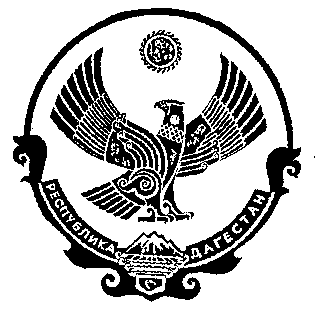 